Media LiteracyVisual 1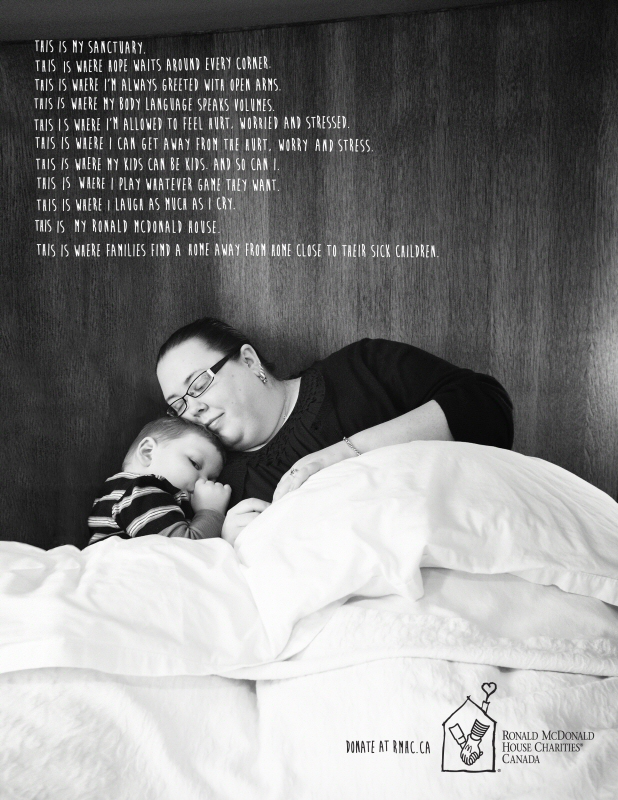 Who is the intended audience in this visual? (1 mark)charity donorsfamilies of sick childrenfast food customershospital workersWhat is the purpose of repeating the phrase, “This is where…” throughout the visual? (1 mark)create emphasisencourage dialogueidentify stereotypeprovide comic reliefIn the context of the visual, what does the word “sanctuary” (line 1) mean? (1 mark)chapeldwellinghavenhostelWhat is the dominant media strategy used? (1 mark)celebrity endorsementfacts and figuresplain folksshock appealConstructed Response (6 marks) With specific references, explain how two visual elements contribute to the overall message of the visual. Visual 2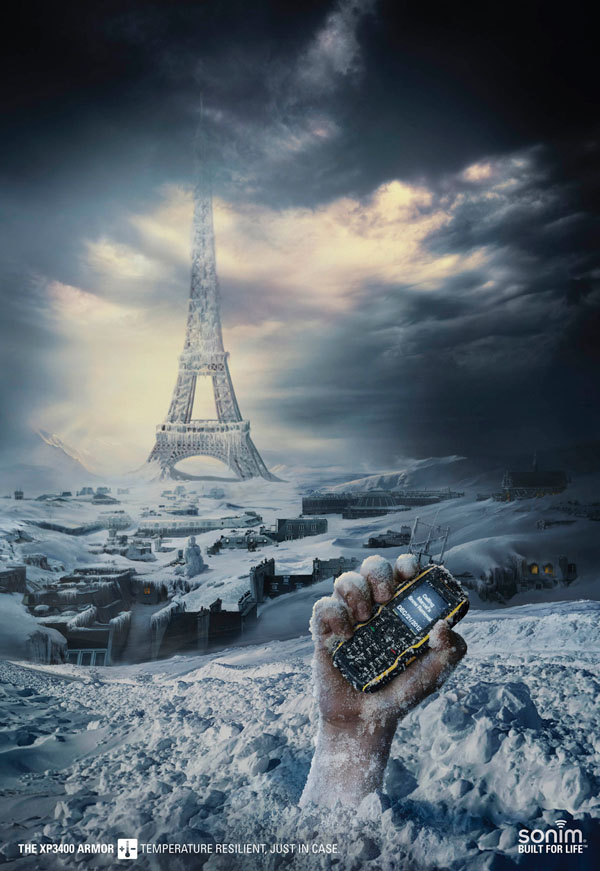 What is the effect of the hand coming out of the snow? (1 mark) create biasdemonstrate contrastimply scalereinforce messageWhat best describes the purpose of the visual? (1 mark)advertiseentertainmock scareWhat is the visual promoting? (1 mark)cell phonesphone casesweather patternswinter preparednessIn the context of the visual, what does the word “resilient” mean? (1 mark)delicateelastictoughweakConstructed ResponseWith reference to two specific visual elements, state a theme for this visual. (6 marks)Visual 3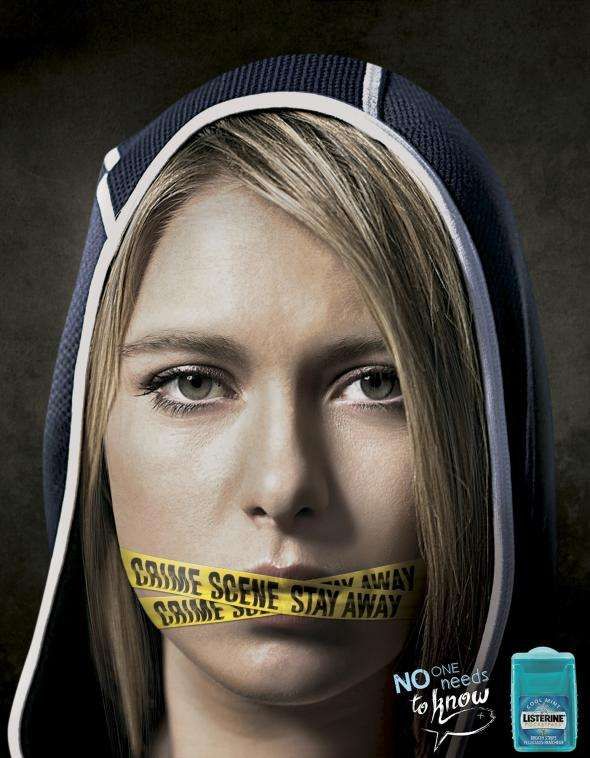 What is the focal point of the visual? (1 mark)girl’s mouthher eyesListerine breath tabs“No one needs to know” textWhat mood is created by the facial expression of the woman? (1 mark)angercontentment horrorworryWhat is the form of the visual? (1 mark)advertisementbrochureposterweb pageWhat is suggested by the police tape over the girl’s mouth? She has bad breath.She is not permitted to speak.She has nothing to say.She has fresh breath.Constructed ResponseWith specific references, explain how two media strategies are used to contribute to the overall message of the visual. (6 marks)Visual 4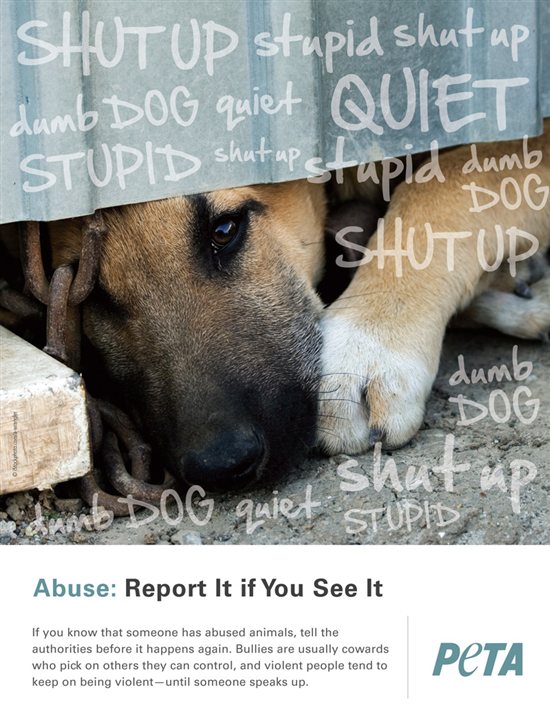 Who is the intended audience of the visual? (1 mark)bulliesdog ownersgeneral publicSPCAWhat is the purpose of this visual? (1 mark)to advertise an organizationto encourage adoptionto provoke actionto raise debateWhat is the tone of the visual? (1 mark)adoringenragedseriousunderstatedWhat is the purpose of the dash in the phrase, “... and violent people tend to keep on being  violent – until someone speaks up.”? (1 mark)to create suspenseto provide a transitionto establish moodto emphasize pauseConstructed Response (6 marks) Explain the effectiveness of shock appeal and emotional appeal in the visual. Make a specific reference to each media strategy.   (6 marks) Visual 5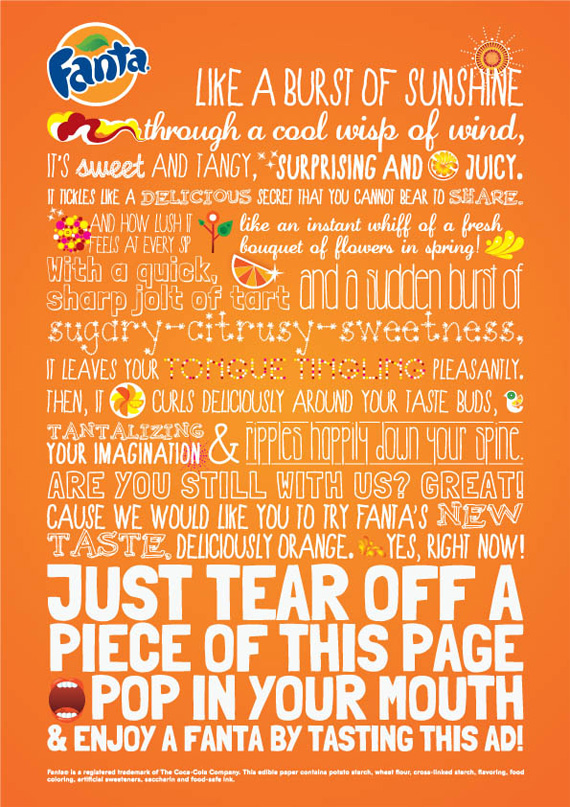 What style is mainly used in this visual? (1 mark)analyticaldescriptionexpositionpersuasionWhich device is evident in, “Are you still with us?” (1 mark)conflicthyperboleparallel structurerhetorical questionWhat is the form?  (1 mark)advertisementblogpictureposterWhat device is evident in “It leaves your tongue tingling pleasantly.”? (1 mark)alliterationassonanceeuphonyonomatopoeiaConstructed Response Using two specific references identify and explain the mood of the visual. (6 marks)Visual 6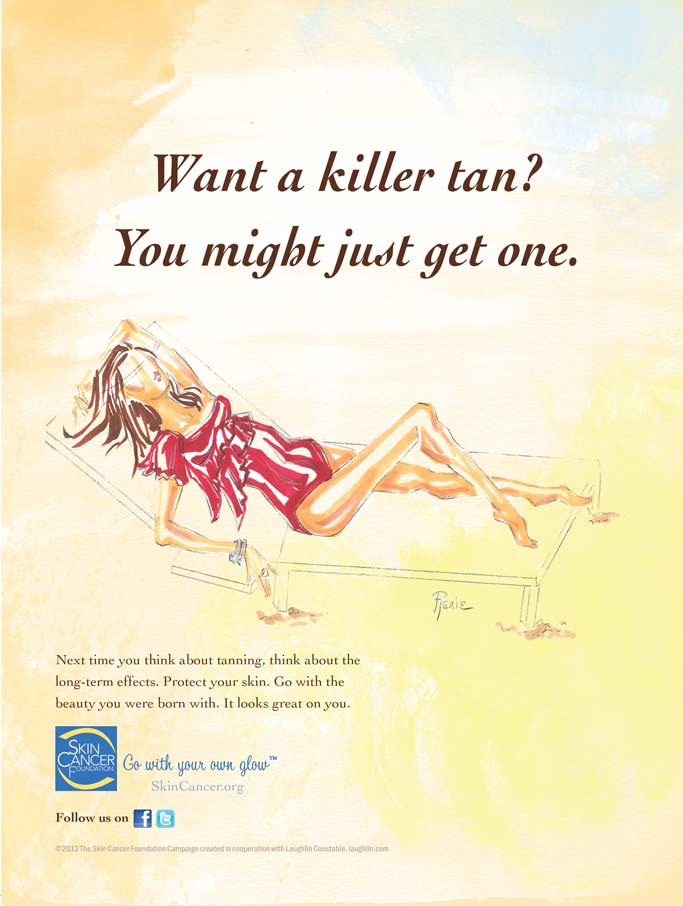 What is the effect of colour in the background? (1 mark)create emphasisdemonstrate biasdevelop moodestablish balanceWhat term describes, “Go with your own glow.”? (1 mark)headlinelogopropagandasloganWhat is the subtext of the statement, “Want a killer tan? You might just get one.”? (1 mark) Long term tanning can cause major health problems. Moderate sun exposure is acceptable.Tanning will make you look and feel good. Wearing sunscreen prevents skin cancer.What is the main purpose of the visual? (1 mark)to criticizeto entertainto informto reflectConstructed ResponseUsing two specific references, explain the contrast between the tone and the visual elements. (6 marks)Visual 7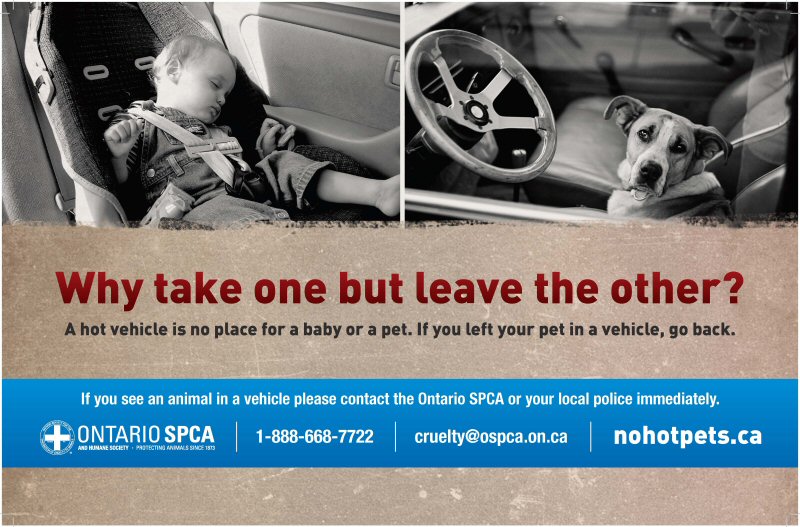 Which best represents an endorsement? (1 mark)cruelty@ospca.on.canohotpets.calocal policeOntario SPCAWhat is the purpose of the visual? (1 mark)Criticize those who leave children alone in cars. Encourage people to be considerate of animals.Prevent parents from leaving children and animals unattended. Reinforce that children are more important than animals. What visual element is represented by having the two pictures side by side? (1 mark) anglebalancefocal pointproportionWhich of the statements best represent the overall message? (1 mark)Children should not be in a car during a hot dayCitizens have a responsibility to protect animalsGovernment should create awareness around car safetyTake responsibility for your actionsConstructed Response With specific references, explain how two visual elements contribute to the tone of the visual. (6 marks)